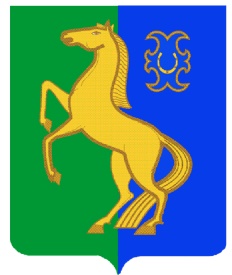 БАШҠОРТОСТАН РеспубликаҺы                                            РЕСПУБЛИКА  БАШКОРТОСТАН                      ЙƏРМƏКƏЙ РАЙОны                                                                         АДМИНИСТРАЦИЯ        муниципаль районыныҢ                                                       СЕЛЬСКОГО  ПОСЕЛЕНИЯ           8 Март ауыл Советы                                                     ВОСЬМОМАРТОВСКИЙ  СЕЛЬСОВЕТ                  ауыл билƏмƏҺе                                                                  МУНИЦИПАЛЬНОГО     РАЙОНА                                           ХАКИМИƏТЕ                                                                               ЕРМЕКЕЕВСКИЙ  РАЙОН 452188, 8 Март ауылы, Мəктəб урамы, 9                     452188,с. им. 8 Марта, ул. Школьная, 9  тел.факс(347 41)2-32-38                                          тел.факс (347  41) 2-32-38ҠАРАР                                 № 40                  ПОСТАНОВЛЕНИЕ  «22» август 2017 й.                                                      «22»  августа  2017 г.                   Об  определении места первичного сбора и размещения                     отработанных ртутьсодержащих ламп на территории сельского                       поселения  Восьмомартовский сельсовет         В соответствии с постановлением Правительства Российской Федерации от 03.09.2010 года № 681 «Об утверждении правил обращения с отходами производства и потребления в части осветительных устройств, электрических ламп, ненадлежащие сбор, накопление, использование, обезвреживание, транспортирование и размещение которых может повлечь причинение вреда жизни, здоровью граждан, вреда животным, растениям и окружающей среде» (с изменениями внесенными Постановлением Правительства РФ от  03.10.2013 №860), Федеральным законом от 06.10.2003 № 131-ФЗ «Об общих принципах организации местного самоуправления в Российской Федерации», администрация сельского поселения  Восьмомартовский сельсовет муниципального района Ермекеевский район Республики Башкортостан, постановляет:     1.Определить место первичного сбора, временного накопления ртутьсодержащих ламп для физических лиц - здание администрации сельского поселения, расположенное по адресу: Ермекеевский район, с. им.8 Марта , ул. Школьная , д. 9.     2. Обеспечить информирование населения сельского поселения  Восьмомартовский сельсовет о правилах безопасного сбора и передачи на хранение отработанных ртутьсодержащих ламп путем размещения соответствующей информации на информационных стендах   и официальном сайте Администрации сельского поселения  Восьмомартовский сельсовет.     3. Контроль за выполнением настоящего распоряжения оставляю за собой.Глава сельского поселенияВосьмомартовский сельсовет:                                   А.З.Латыпова